Publicado en  el 05/02/2014 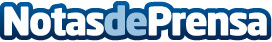 Triunfo total de la primera edición del festival ShortyWeek.Datos de contacto:Nota de prensa publicada en: https://www.notasdeprensa.es/triunfo-total-de-la-primera-edicion-del_1 Categorias: Cine http://www.notasdeprensa.es